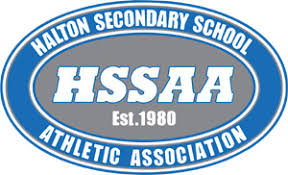 CRITICAL DATES – HSSAA/GHAC/OFSAA – 2019-2020Thursday September 5, 2019 Deadline for submission of Notices of Motion for HSSAA General Meeting #1Thursday September 12, 2019Early Deadline for submission of HSSAA Transfer Appeal Forms (1st Hearing)Thursday September 12, 2019HSSAA Executive Council Meeting @ Dr. Frank J. Hayden S.S., 4:30PM*To be confirmed*, Friday September 13, 2019OFSAA Transfer Workshop for HSSAA Transfer Representative*To be confirmed*, Week of September 09-13, 2019GHAC Executive Council Meeting – T.B.A.Wednesday September 18, 2019HSSAA Board of Reference - Transfer and/or Eligibility(1st Hearing)*To be confirmed*, Friday, September 20, 2019 – OFSAA Executive Council MeetingMonday September 23, 2019—Deadline for receipt of Applications to the OFSAA Board of Reference Transfer Appeals Meeting (1st Hearing)Wednesday September 25, 2019HSSAA General Meeting - @ Dr. Frank J. Hayden S.S., 6:30 pmTuesday October 1, 2019HSSAA Board of Reference - Transfer and/or Eligibility (2nd Hearing)Thursday October 3, 2019OFSAA Board of Reference Transfer Appeals Meeting (1st Hearing)Critical Dates 2019-2020								Page 2*To be confirmed*, Monday October 14, 2019(Thanksgiving) – Motions due for the OFSAA Representatives’ Council MeetingWednesday October 16, 2019Deadline for receipt of Applications to the OFSAA Board of Reference Transfer Appeals Meeting (2nd Hearing)Wednesday October 23, 2019Early Deadline for submission of HSSAA Transfer Appeal Forms (3rd Hearing)Thursday October 31, 2019OFSAA Board of Reference Transfer Appeals Meeting (2nd Hearing)Monday November 4, 2019Deadline for submission of HSSAA Transfer Appeal Forms (3rd Hearing)Thursday November 14, 2019HSSAA Board of Reference - Transfer and/or Eligibility (3rd Hearing)Monday November 25, 2019Deadline for receipt of Applications to the OFSAA Board of Reference Transfer Appeals Meeting (3rd  Hearing)*To be confirmed*, Thursday November 28/19 & Friday November 29, 2019OFSAA Representatives Council Meeting—Edward Hotel, Hwy 404 & Hwy 7)Tuesday December 10, 2019OFSAA Board of Reference Transfer Appeals Meeting (3rd  Hearing)*To be confirmed* Week of January 6-10, 2020GHAC Executive Council MeetingTuesday January 7, 2020Deadline for submission of Notices of Motion for HSSAA General Meeting #2Thursday January 9, 2020HSSAA Executive Council Meeting @ Dr. Frank J. Hayden S.S., 4:00 pmThursday January 30, 2020HSSAA General Meeting – Location or Conference Call and Time TBA—pending examsCritical Dates 2019-2020								Page 3Wednesday February 5, 2020Deadline for receipt of Applications to the OFSAA Board of Reference Transfer Appeals Meeting (4th  Hearing)*To be confirmed*, February 9 & 10, 2020 – OFSAA Executive Council Meeting (one day strategic planning meeting incl)Thursday February 20, 2020OFSAA Board of Reference Transfer Appeals Meeting (4th Hearing)*To be confirmed*, Friday, February 28, 2020 – Motions due for the OFSAA Annual General MeetingTuesday March 3, 2020Early Deadline for submission of HSSAA Transfer Appeal Forms (Final Hearing)Tuesday March 17, 2020Deadline for submission of HSSAA Transfer Appeal Forms (Final Hearing)Monday March 23, 2020HSSAA Board of Reference – Transfer and/or Eligibility (Final Hearing)Wednesday April 1, 2020Deadline for receipt of Applications to the OFSAA Board of Reference Transfer Appeals Meeting (Final Hearing)*To be confirmed*, Thursday April 2, 2020 & Friday April 3, 2020 – OFSAA Annual General Meeting—location and details to followWednesday April 8, 2020HSSAA Executive Council Meeting @ Dr. Frank J. Hayden S.S., 4:00 pm*To be confirmed*, Monday, April 13, 2020 – OFSAA Executive Council MeetingWednesday April 16, 2020OFSAA Board of Reference Transfer Appeals Meeting (Final Hearing)Tuesday May 26, 2020Deadline for submission of Notices of Motion for HSSAA General Meeting #3 (AGM)Wednesday June 3, 2020HSSAA Executive Council Meeting @ Dr. Frank J. Hayden S.S., 4:00 pmCritical Dates 2019-2020								Page 4*To be confirmed*, Week of June 8-12, 2020tentative GHAC Executive Council Meeting*To be confirmed*, Monday, June 15, 2020 – OFSAA Executive Council MeetingWednesday June 24 2020HSSAA Annual General Meeting @ TBA NOTES:At time of publication, some GHAC and OFSAA dates were not officially published for the 2019-2020 Athletic year.  Dates listed in this document are estimates based on last year’s calendar.Submission of HSSAA Transfer Appeal Forms is required for HSSAA competition only.  Students found ineligible may appeal to the HSSAA Transfer Committee as per the dates indicated.Submission of the OFSAA Transfer Appeal Form is required for GHAC and OFSAA competition only.  Students found ineligible may appeal to the OFSAA Board of Reference – Transfers, as per the dates indicated.HSSAA Boards of Reference for Transfer and Eligibility will be heard on the given dates as prescribed in the Constitution unless otherwise authorized by the President of HSSAAThrough the year, some HSSAA Meeting Dates may change due to unforeseen circumstances that arise during the year. HSSAA Executive make sure to advise all schools whenever a published date in this document may be affected.